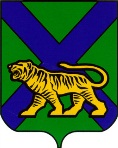 ТЕРРИТОРИАЛЬНАЯ ИЗБИРАТЕЛЬНАЯ КОМИССИЯ
МИХАЙЛОВСКОГО РАЙОНАРЕШЕНИЕс. МихайловкаО внесении изменений в решениетерриториальной избирательной комиссииМихайловского района от 18.08.2014 г№344/76На основании решения Избирательной комиссии Приморского края от 18.08.2014 года № 1474/223 « О внесении изменений в решение Избирательной комиссии Приморского края от 9 июля 2014 года №1348/208, в соответствии со статьей 26 Избирательного кодекса Приморского края территориальная избирательная комиссия  Михайловского района РЕШИЛА:1. Приложение к решению территориальной  избирательной комиссии Михайловского района от 16 июля 2014 года № 344/76 «Об определении графика работы территориальной и участковых избирательных комиссий для проведения досрочного голосования в помещениях для голосования на досрочных выборах Губернатора Приморского края, назначенных на 14 сентября 2014 года» изложить в новой редакции (прилагается).2. Направить настоящее решение в  участковые избирательные комиссии.3. Разместить настоящее решение на сайте  территориальной избирательной комиссии Михайловского района, на информационном стенде территориальной избирательной комиссии.Председатель комиссии			                                   Н.С. ГорбачеваСекретарь комиссии                                                                 Г.В. Никитина   График работытерриториальной и участковых избирательных комиссий для проведения досрочного голосования в помещениях для голосования на досрочных выборах Губернатора Приморского края, назначенных на 14 сентября 2014 годаТерриториальная избирательная комиссия Михайловского района в период с 3 сентября 2014 года по 9 сентября 2014 года ежедневно осуществляют рассмотрение заявлений и проводят досрочное голосование избирателей, которые по уважительной причине (отпуск, командировка, режим трудовой и учебной деятельности, выполнение государственных и общественных обязанностей, состояние здоровья и иные уважительные причины – статья 65 Федерального закона № 67-ФЗ «Об основных гарантиях избирательных прав и права на участие в референдуме граждан Российской Федерации») не смогут принять участие в голосовании в день голосования 14 сентября 2014 года на избирательном участке, где они внесены в список избирателей.Участковые избирательные комиссии в период с 10 сентября 2014 года по 13 сентября 2014 года ежедневно осуществляют рассмотрение заявлений и проводят досрочное голосование избирателей, которые по уважительной причине не смогут принять участие в голосовании 14 сентября 2014 года на избирательном участке, где они внесены в список избирателей.В рабочие дни территориальные избирательные комиссии и участковые избирательные комиссии проводят досрочное голосование в период с 14-00 часов до 20-00 часов, в выходные дни – в период с 10-00 часов до 16-00 часов.      18.08.2014       370/78Приложениек решению территориальной  избирательной комиссии  Михайловского районаот 18 августа 2014 года № 370/78